Key Identified RisksDate of original assessment: 13/2/2021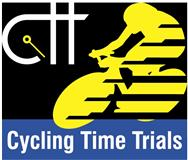 Risk AssessmentCourse/Road(s) Assessed:  Route from HQ to start: Linsay Rd, Bovington Lane, Tout Hill, Woolbridge, A352, High Street/B3071  Course: P454/10Date of Assessment/Review: 13/2/2021Name of Assessor: R RichardsonCourse Description:  Riders leave HQ and turn left onto Linsay Rd (one way) the left onto Bovington Lane, until the T jct with Tout Hill where they turn right onto Tout Hill. Shortly after they turn right onto Woolbridge (no motor traffic road)  before turning right (give way) onto A352 before crossing the railway level crossing and turning left onto High Street /B3071 to the start at layby on south edge of Wool village on B3071Traffic Flows: All roads are single carriageway with oncoming traffic. There are three right turns where riders will give way to traffic and a level crossingCourse/Event History: The course has been used - the same circuit - as part of the P454/42k sporting time trial, held by Bournemouth Jubilee wheelers for several years. It is also used as a BC road race circuit.DistanceLocationIdentified Significant Risk/HazardsLevel of Risk
Low/Med/HighMeasures to reduce Risk
(if applicable)0 milesSTART: Tank Museum at Bovington: Linsay RdCompetitors turn right onto Linsay Rd ( a one way road) into oncoming traffic, rather than leftMediumMARSHALL AT ENTRANCE/EXIT onto Lindsay RdDirection signs-0 milesBefore startCompetitors riding to start from event HQCompetitors warming upLowLowRiders given instructions of route to startCompetitors instructed NOT to warm up on routePlenty of space at HQ for turbo trainers/rollers0.6 milesTurn left onto Bovington LaneOncoming trafficLowCycle event warning sign x2 on Bovington Lane1.5Turn Right onto Tout LaneLowDirection SignCycle event warning sign x21.8Turn Right onto Woolsbridge (pedestrianised road)Minor road trafficMediumMarshallDirection signCycle event warning sign x12.4Turn right onto A352Oncoming trafficCycle event warning sign x2 Direction signMarshall3.2Level Crossing at entrance to Wool villageApproaching trainsRiders arriving late to the startMediumWarning on start sheet/Organiser to confirm LC in operationCycle event warning sign x34.3Bear left onto Station Rd B3071Oncoming trafficLowCycle event signs x24.4Minor road (Bindon Lane) on leftOncoming trafficFinishing riders emergingLowCycle event warning signs in advance of turn x2Marshall4.4Traffic calming measures by Black Bear Pub & Shop on High St (B3071)Oncoming trafficLowCycle event warning sign x2Warning on start sheetPub & Shop given advance notice.4.5Minor Road on left (Spring St)Emerging trafficLowCycle event signs x24.6Minor roads on right (High St Close & Colliers Lane)Emerging trafficLowCycle event signs x25.0STARTSee event route Risk assessment Marshall, Whip, StartersCycle event signThe small junctions or entrances to farms/ facilities that are not identified in this risk assessment have been considered, however are not considered significant to pose a risk and therefore have not been noted.    